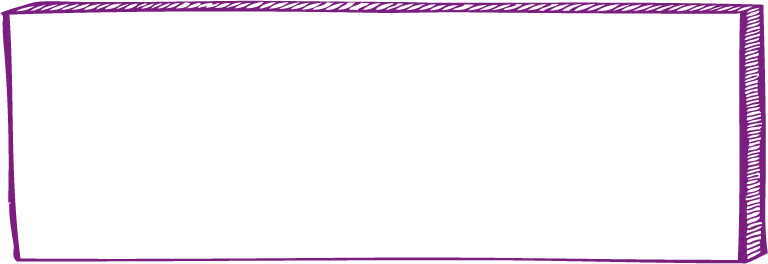 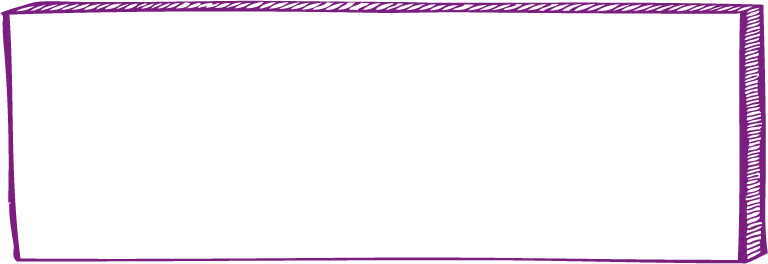 Address these immediately.Make sure you have time for these!Try to avoid these when you have urgent/important tasks by cutting them as short as possible or getting others to help you.These should be your last priority.